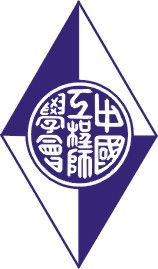 
工程建設與環評制度–省思與建言
研討會報名簡章
主辦單位：中國工程師學會、台灣工程法學會協辦單位：中華民國仲裁協會、台北律師公會工程法律委員會、
          中央大學營建管理硏究所執行單位：中國工程師學會法規委員會中華民國106年9月1日工程建設與環評制度 -省思與建言
課程簡介及報名方式主辦單位：中國工程師學會、台灣工程法學會協辦單位：中華民國仲裁協會、台北律師公會工程法律委員會、
中央大學營建管理硏究所執行單位：中國工程師學會 法規委員會目    的：環境影響評估法於民國83年12月30日總統令制定公布後，共經過三次修正。是否或如何通過環評審查，成為重大公共建設與民間開發案之投資決策關鍵。我國之環評審查制度創設了環評機關與主辦機關開發許可之雙核可制，看似對環境管理更為嚴謹的背後，也包藏許多實務操作上的隱憂。因此在確保維護環境、遏止破壞的同時，如何避免停滯國家建設與扼殺經濟動能，則成為當前亟待克服的課題。本次研討會將立足於工程建設之觀點，探討現行環評制度之改革方向，並提出相關省思與建言。參與對象：政府機關、營建業、工程技術顧問業、法律界及相關學界等時    間：中華民國106年10月27日(星期五)，13:30～16:50地    點：台北市大安區仁愛路四段376號14樓(中華民國仲裁協會)參加辦法：費用：每人600元。報名截止日期：中華民國106年10月16日(名額150人，額滿即止)。
本課程正申請 工程會技師訓練積分、仲裁人講習時數、律師在職進修時數、亞太及國際工程師第Ⅱ類CPD積分。報名方式：線上報名：https://goo.gl/forms/vFwD8CIfiYsA2mW53
          傳真報名表：至中工會02-2397-3003 
          E-mail報名表：至中工會cie@cie.org.tw     (以上擇一)報名確認與取消：本研討會依報名順序額滿為止，為保障上課權益，請於報名後2日內繳交費用，並傳真或E-mail回傳繳費證明(註明姓名)。主辦單位將於10月23日前以E-mail寄發上課通知函，如未收到任何通知，敬請來電洽詢。未於報名後2日內繳費者，將自動喪失資格，由其後報名者遞補。繳費後因故無法參加者，恕不退費。諮詢專線：中工會/法規委員會  喻文莉小姐  02-2921-9337
          中工會  林秀琴小姐  02-2392-5128分機11工程建設與環評制度 -省思與建言
議程表工程建設與環評制度 -省思與建言
報名表請於106年10月16日(週一)前，將本表E-mail：cie@cie.org.tw或傳真：02-2397-3003。報名費用：每人600元繳費方式：□郵政劃撥：帳號：00059892，戶名：社團法人中國工程師學會          □信用卡：付款授權書，填寫後E-MAIL或傳真回傳□信用卡：線上刷卡，中工會網站 http://www.cie.org.tw/Trade/Order 中國工程師學會信用卡付款授權書卡    別：□ VISA   □ Master Card   □ JCB   發卡銀行：                     卡    號：                                           末三碼                有效期限：        月          年    持卡人簽名：                           付款金額：NT$                   【個人資料僅作為本次研討會使用】時間議程議程13:00-13:30報到、領取課程資料報到、領取課程資料開場引言及介紹開場引言及介紹13:30-13:40主持人：王伯儉 法務長  (10分鐘)中鼎集團 法務長國立中央大學 營建管理研究所 副教授一、由工程建設角度檢視我國環評制度一、由工程建設角度檢視我國環評制度13:40-14:15主講人：黃豐玢 律師      (35分鐘)環宇法律事務所 合夥律師14:15-14:30與談人：謝彥安 律師      (15分鐘)謝彥安律師事務所 主持律師二、環評制度對BOT開發案之衝擊與分析二、環評制度對BOT開發案之衝擊與分析14:30-15:05主講人：謝定亞 教授      (35分鐘)國立中央大學 營建管理研究所 教授兼所長中國工程師學會 法規委員會 主委15:05-15:20與談人：吳詩敏 律師      (15分鐘)寰瀛法律事務所 合夥律師15:20-15:40交流茶敘 (20分鐘)交流茶敘 (20分鐘)三、環評制度所衍生之營建爭議三、環評制度所衍生之營建爭議15:40-16:15主講人：楊登任 主任      (35分鐘)中興工程顧問(股)公司 法務室 主任16:15-16:30與談人：蕭偉松 律師      (15分鐘)理律法律事務所 合夥律師16:30-16:50提問與討論 (20分鐘)提問與討論 (20分鐘)姓名身分證號碼(登錄認證積分)服務單位出生年月日(登錄認證積分)連絡電話電話：　　　　　　　　　　　手機：電話：　　　　　　　　　　　手機：電話：　　　　　　　　　　　手機：通訊地址(必填)□□□(必填)□□□(必填)□□□E-MAIL(必填)(必填)(必填)認證積分(無則免填)□工程會技師訓練積分，技師科別              （限填一科，非執業技師請勿勾選）□仲裁人講習時數□律師在職進修時數□亞太及國際工程師第Ⅱ類CPD積分□工程會技師訓練積分，技師科別              （限填一科，非執業技師請勿勾選）□仲裁人講習時數□律師在職進修時數□亞太及國際工程師第Ⅱ類CPD積分□工程會技師訓練積分，技師科別              （限填一科，非執業技師請勿勾選）□仲裁人講習時數□律師在職進修時數□亞太及國際工程師第Ⅱ類CPD積分收據抬頭□同服務單位  □同本人  □其他                              □同服務單位  □同本人  □其他                              □同服務單位  □同本人  □其他                              